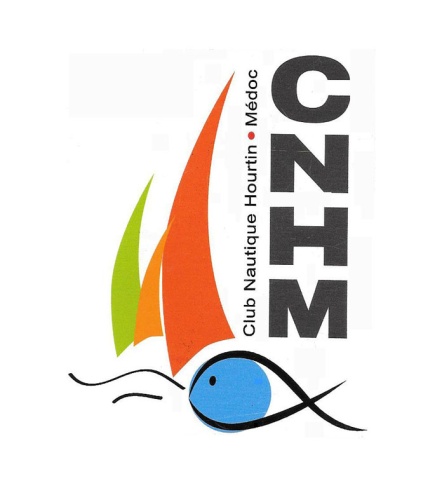   CNHM – PORT HOURTIN     www.cnhm-hourtin.frDECLARATION DE CHANGEMENT DE COORDONNEES LOCATAIREANCIENNES COORDONNEES Nom :   Prénom :Adresse :	 Pays :Tél :	Mobile :Adresse électronique :Place actuelle : NOUVELLES COORDONNEESNom :   Prénom :Adresse :	 Pays :Tél :	Mobile :Adresse électronique :				A : le : 